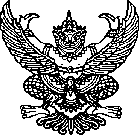 ส่วนราชการ   โรงพยาบาลอุตรดิตถ์ กลุ่มงาน                      โทรศัพท์             เบอร์ภายใน           . ที่  อต ๐๐๓3.๑๐๓.๓/                            วันที่                เดือน                พ.ศ.                    .เรื่อง  ขออนุมัติใช้รถยนต์ส่วนตัวเดินทางไปราชการ และเบิกค่าน้ำมันเชื้อเพลิงไปราชการ                      .   เรียน  ผู้ว่าราชการจังหวัดอุตรดิตถ์		ด้วย ข้าพเจ้า .....................................................ตำแหน่ง........................................................           กลุ่มงาน/ฝ่าย...................................................มีความประสงค์เดินทางไปราชการ ณ จังหวัด............................  เพื่อเข้าร่วมประชุม/อบรม/สัมมนา เรื่อง.............................................................................................................  ระหว่างวันที่ .......................................................ในการเดินทางครั้งนี้ ได้มีผู้ร่วมเดินทางจำนวน ...............ราย.ดังนี้ 1.................................................ตำแหน่ง ......................................กลุ่มงาน.............................................          2.........................................................ตำแหน่ง ......................................กลุ่มงาน.............................................3.........................................................ตำแหน่ง ......................................กลุ่มงาน.............................................4.........................................................ตำแหน่ง ......................................กลุ่มงาน.............................................                     และอนุมัติใช้รถยนต์ส่วนตัวยี่ห้อ.................................สีรถ.............. หมายเลขทะเบียน  .................................เป็นเวลา..............วัน โดยมีระยะทาง .......................กิโลเมตร (ไป-กลับ) รวมเป็น..............................กิโลเมตร  กิโลเมตรละ .....................บาท รวมเป็นเงินทั้งสิ้น .................................................บาท (......................................................................) 		จึงเรียนมาเพื่อโปรดพิจารณาอนุมัติเบิกค่าน้ำมันเชื้อเพลิงไปราชการครั้งนี้ 		***หมายเหตุ เดินทางคนเดียว 2 บาท เดินทาง 2 คน ขึ้นไป 4 บาท***